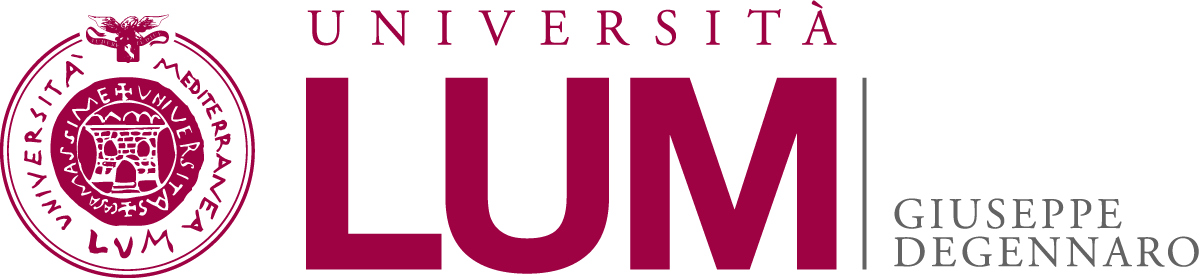 DIPARTIMENTO DI SCIENZE GIURIDICHE E DELL’IMPRESACORSO DI LAUREA MAGISTRALE IN GIURISPRUDENZATESI DI LAUREA IN“INSERIRE TITOLO MATERIA”“Inserire titolo tesi”Relatore:	Laureando:Chiar.mo Prof. Nome COGNOME	Nome COGNOME / matricolaANNO ACCADEMICO 2020/2021